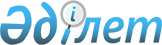 О внесении изменений в решение Сайрамского районного маслихата от 24 декабря 2018 года № 35-227/VІ "О районном бюджете на 2019-2021 годы"Решение Сайрамского районного маслихата Туркестанской области от 20 июня 2019 года № 43-270/VI. Зарегистрировано Департаментом юстиции Туркестанской области 27 июня 2019 года № 5098
      В соответствии с пунктом 5 статьи 109, с пунктом 1 статьи 111 Бюджетного кодекса Республики Казахстан от 4 декабря 2008 года, подпунктом 1) пункта 1 статьи 6 Закона Республики Казахстан от 23 января 2001 года "О местном государственном управлении и самоуправлении в Республике Казахстан" и решением Туркестанского областного маслихата от 13 июня 2019 года № 38/405-VІ "О внесении изменений и дополнения в решение Туркестанского областного маслихата от 12 декабря 2018 года № 33/347-VІ "Об областном бюджете на 2019-2021 годы", зарегистрировано в Реестре государственной регистрации нормативных правовых актов за № 5089, Сайрамский районный маслихат РЕШИЛ:
      1. Внести в решение Сайрамского районного маслихата от 24 декабря 2018 года № 35-227/VІ "О районном бюджете на 2019-2021 годы" (зарегистрировано в Реестре государственной регистрации нормативных правовых актов за № 4850, опубликовано 4 января 2019 года в газете "Пульс Сайрама" и в эталонном контрольном банке нормативных правовых актов Республики Казахстан в электронном виде 15 января 2019 года) следующие изменения:
      пункт 1 изложить в следующей редакции:
      "1. Утвердить бюджет Сайрамского района на 2019-2021 годы согласно приложениям 1, 2 и 3 соответственно, в том числе на 2019 год в следующих объемах:
      1) доходы – 35 911 986 тысяч тенге, в том числе по:
      налоговым поступлениям – 3 558 271 тысяч тенге;
      неналоговым поступлениям – 23 385 тысяч тенге;
      поступлениям от продажи основного капитала – 75 000 тысяч тенге;
      поступлениям трансфертов – 32 255 330 тысяч тенге;
      2) затраты – 36 078 396 тысяч тенге;
      3) чистое бюджетное кредитование – 4 277 тысяч тенге, в том числе:
      бюджетные кредиты – 11 362 тысяч тенге;
      погашение бюджетных кредитов – 7 085 тысяч тенге;
      4) сальдо по операциям с финансовыми активами – 0, в том числе:
      приобретение финансовых активов – 0;
      поступление от продажи финансовых активов государства – 0;
      5) профицит бюджета – - 170 687 тысяч тенге;
      6) использование профицита бюджета – 170 687 тысяч тенге, в том числе:
      поступление займов – 11 362 тысяч тенге;
      погашение займов – 7 085 тысяч тенге;
      используемые остатки бюджетных средств – 166 410 тысяч тенге.
      Приложение 1 указанному решению изложить в новой редакции согласно приложению 1 к настоящему решению.
      2. Государственному учреждению "Аппарат Сайрамского районного маслихата" в установленном законодательством Республики Казахстан порядке обеспечить:
      1) государственную регистрацию настоящего решения в территориальном органе юстиции;
      2) в течение десяти календарных дней со дня государственной регистрации настоящего решения маслихата направление его копии в бумажном и электронном виде на казахском и русском языках в Республиканское государственное предприятие на праве хозяйственного ведения "Республиканский центр правовой информации" для официального опубликования и включения в эталонный контрольный банк нормативных правовых актов Республики Казахстан;
      3) размещение настоящего решения на интернет-ресурсе Сайрамского районного маслихата после его официального опубликования.
      3. Настоящее решение вводится в действие с 1 января 2019 года. Районный бюджет Сайрамского района на 2019 год
					© 2012. РГП на ПХВ «Институт законодательства и правовой информации Республики Казахстан» Министерства юстиции Республики Казахстан
				
      Председатель сессии

      районного маслихата

Б. Зиятаев

      Секретарь районного маслихата

Ж. Сулейменов
Приложение 1 к решению
Сайрамского районного
маслихата от 20 июня
2019 года № 43-270 /VІПриложение 1 к решению
Сайрамского районного
маслихата от 24 декабря
2018 года № 35-227/VІ
Категория
Класс Наименование
Подкласс
Категория
Класс Наименование
Подкласс
Категория
Класс Наименование
Подкласс
Категория
Класс Наименование
Подкласс
Категория
Класс Наименование
Подкласс
Сумма, тысяч тенге
1
1
1
1
2
3
1. Доходы 
35 911 986
1
Налоговые поступления
3 558 271
01
Подоходный налог
918 608
2
Индивидуальный подоходный налог
918 608
03
Социальный налог
846 349
1
Социальный налог
846 349
04
Hалоги на собственность
1 602 905
1
Hалоги на имущество
1 600 266
5
Единый земельный налог
2 639
05
Внутренние налоги на товары, работы и услуги
131 409
2
Акцизы
60 253
3
Поступления за использование природных и других ресурсов
8 181
4
Сборы за ведение предпринимательской и профессиональной деятельности
62 539
5
Налог на игорный бизнес
436
08
Обязательные платежи, взимаемые за совершение юридически значимых действий и (или) выдачу документов уполномоченными на то государственными органами или должностными лицами
59 000
1
Государственная пошлина
59 000
2
Неналоговые поступления
23 385
01
Доходы от государственной собственности
14 075
1
Поступления части чистого дохода государственных предприятий
2 684
5
Доходы от аренды имущества, находящегося в государственной собственности
11 387
7
Вознаграждения по кредитам, выданным из государственного бюджета
4
06
Прочие неналоговые поступления
9 310
1
Прочие неналоговые поступления
9 310
3
Поступления от продажи основного капитала
75 000
03
Продажа земли и нематериальных активов
75 000
1
Продажа земли
75 000
4
Поступления трансфертов 
32 255 330
02
Трансферты из вышестоящих органов государственного управления
32 255 330
2
Трансферты из областного бюджета
32 255 330
Функциональная группа Наименование
Подфункция
Администратор бюджетной программы
Программа
Функциональная группа Наименование
Подфункция
Администратор бюджетной программы
Программа
Функциональная группа Наименование
Подфункция
Администратор бюджетной программы
Программа
Функциональная группа Наименование
Подфункция
Администратор бюджетной программы
Программа
Функциональная группа Наименование
Подфункция
Администратор бюджетной программы
Программа
Сумма, тысяч тенге
1
1
1
1
2
3
2. Затраты
36 078 396
01
Государственные услуги общего характера
289 116
1
Представительные, исполнительные и другие органы, выполняющие общие функции государственного управления
219 859
112
Аппарат маслихата района (города областного значения)
30 434
001
Услуги по обеспечению деятельности маслихата района (города областного значения)
30 434
122
Аппарат акима района (города областного значения)
189 425
001
Услуги по обеспечению деятельности акима района (города областного значения)
148 669
003
Капитальные расходы государственных органа
19 508
113
Целевые текущие трансферты из местных бюджетов
21 248
2
Финансовая деятельность
5 740
459
Отдел экономики и финансов района (города областного значения)
5 740
003
Проведение оценки имущества в целях налогообложения
3 676
010
Приватизация, управление коммунальным имуществом, постприватизационная деятельность и регулирование споров, связанных с этим
2 064
9
Прочие государственные услуги общего характера
63 517
459
Отдел экономики и финансов района (города областного значения)
57 424
001
Услуги по реализации государственной политики в области формирования и развития экономической политики, государственного планирования, исполнения бюджета и управления коммунальной собственностью района (города областного значения)
55 926
015
Капитальные расходы государственных органа
1 498
467
Отдел строительства района (города областного значения)
6093
040
Развитие объектов государственных органов
6093
02
Оборона
229 001
1
Военные нужды
40 085
122
Аппарат акима района (города областного значения)
40 085
005
Мероприятия в рамках исполнения всеобщей воинской обязанности
40 085
2
Организация работы по чрезвычайным ситуациям
188 916
122
Аппарат акима района (города областного значения)
188 916
006
Предупреждение и ликвидация чрезвычайных ситуаций масштаба района (города областного значения)
171 318
007
Мероприятия по профилактике и тушению степных пожаров районного (городского) масштаба, а также пожаров в населенных пунктах, в которых не созданы органы государственной противопожарной службы
17 598
03
Общественный порядок, безопасность, правовая, судебная, уголовно-исполнительная деятельность
29 856
9
Прочие услуги в области общественного порядка и безопасности
29 856
485
Отдел пассажирского транспорта и автомобильных дорог района (города областного значения)
29 856
021
Обеспечение безопасности дорожного движения в населенных пунктах
29 856
04
Образование
24 260 135
1
Дошкольное воспитание и обучение
2 879 108
464
Отдел образования района (города областного значения)
2 879 108
009
Обеспечение деятельности организаций дошкольного воспитания и обучения
108 035
040
Реализация государственного образовательного заказа в дошкольных организациях образования
2 771 073
2
Начальное, основное среднее и общее среднее образование
20 200 316
464
Отдел образования района (города областного значения)
17 190 073
003
Общеобразовательное обучение
17 019 007
006
Дополнительное образование для детей
171 066
467
Отдел строительства района (города областного значения)
3 010 243
024
Строительство и реконструкция объектов образования
3 010 243
4
Техническое и профессиональное, послесреднее образование
161 269
464
Отдел образования района (города областного значения)
161 269
018
Организация профессионального обучения
161 269
9
Прочие услуги в области образования
1 019 442
464
Отдел образования района (города областного значения)
1 019 442
001
Услуги по реализации государственной политики на местном уровне в области образования 
23 311
005
Приобретение и доставка учебников, учебно-методических комплексов для государственных учреждений образования района (города областного значения)
537 527
015
Ежемесячная выплата денежных средств опекунам (попечителям) на содержание ребенка-сироты (детей-сирот), и ребенка (детей), оставшегося без попечения родителей
39 298
022
Выплата единовременных денежных средств казахстанским гражданам, усыновившим (удочерившим) ребенка (детей)-сироту и ребенка (детей), оставшегося без попечения родителей
591
067
Капитальные расходы подведомственных государственных учреждений и организаций
349 871
113
Целевые текущие трансферты из местных бюджетов
68 844
06
Социальная помощь и социальное обеспечение
4 399 114
1
Социальное обеспечение
3 300 658
451
Отдел занятости и социальных программ района (города областного значения)
3 300 658
005
Государственная адресная социальная помощь
3 300 658
2
Социальная помощь
1 000 684
451
Отдел занятости и социальных программ района (города областного значения)
939 990
002
Программа занятости
393 982
004
Оказание социальной помощи на приобретение топлива специалистам здравоохранения, образования, социального обеспечения, культуры, спорта и ветеринарии в сельской местности в соответствии с законодательством Республики Казахстан
47 372
006
Жилищная помощь
19 642
007
Социальная помощь отдельным категориям нуждающихся граждан по решениям местных представительных органов
99 628
010
Материальное обеспечение детей-инвалидов, воспитывающихся и обучающихся на дому
3 776
014
Оказание социальной помощи нуждающимся гражданам на дому
131 398
017
Обеспечение нуждающихся инвалидов обязательными гигиеническими средствами и предоставление услуг специалистами жестового языка, индивидуальными помощниками в соответствии с индивидуальной программой реабилитации инвалида
147 511
023
Обеспечение деятельности центров занятости населения
96 681
464
Отдел образования района (города областного значения)
60 694
008
Социальная поддержка обучающихся и воспитанников организаций образования очной формы обучения в виде льготного проезда на общественном транспорте (кроме такси) по решению местных представительных органов
60 694
9
Прочие услуги в области социальной помощи и социального обеспечения
97 772
451
Отдел занятости и социальных программ района (города областного значения)
97 772
001
Услуги по реализации государственной политики на местном уровне в области обеспечения занятости и реализации социальных программ для населения
75 988
011
Оплата услуг по зачислению, выплате и доставке пособий и других социальных выплат
10 650
050
Обеспечение прав и улучшение качества жизни инвалидов в Республике Казахстан 
11 134
07
Жилищно-коммунальное хозяйство
2 287 656
1
Жилищное хозяйство
846 273
467
Отдел строительства района (города областного значения)
323 744
004
Проектирование, развитие, обустройство и (или) приобретение инженерно-коммуникационной инфраструктуры 
323 744
497
Отдел жилищно-коммунального хозяйства района (города областного значения)
522 529
001
Услуги по реализации государственной политики на местном уровне в области жилищно-коммунального хозяйства
30 994
004
Изъятие, в том числе путем выкупа земельных участков для государственных надобностей и связанное с этим отчуждение недвижимого имущества 
460
005
Организация сохранения государственного жилищного фонда
1 632
033
Проектирование, развитие, обустройство и (или) приобретение инженерно-коммуникационной инфраструктуры 
84 833
113
Целевые текущие трансферты из местных бюджетов
404 610
2
Коммунальное хозяйство
1 091 993
497
Отдел жилищно-коммунального хозяйства района (города областного значения)
1 091 993
016
Функционирование системы водоснабжения и водоотведения
27 536
018
Развитие благоустройства городов и населенных пунктов
8 031
027
Организация эксплуатации сетей газификации, находящихся в коммунальной собственности районов (городов областного значения) 
37 692
058
Развитие системы водоснабжения и водоотведения в сельских населенных пунктах
1 018 734
3
Благоустройство населенных пунктов
349 390
497
Отдел жилищно-коммунального хозяйства района (города областного значения)
349 390
035
Благоустройство и озеленение населенных пунктов
349 390
08
Культура, спорт, туризм и информационное пространство
1 007 095
1
Деятельность в области культуры
202 311
455
Отдел культуры и развития языков района (города областного значения)
181 424
003
Поддержка культурно-досуговой работы
181 424
467
Отдел строительства района (города областного значения)
20 887
011
Развития обьектов культуры
20 887
2
Спорт
458 138
465
Отдел физической культуры и спорта района 
449 213
001
Услуги по реализации государственной политики на местном уровне в сфере физической культуры и спорта
11 414
005
Развитие массового спорта и национальных видов спорта 
398 598
006
Проведение спортивных соревнований на районном (города областного значения) уровне
4 121
007
Подготовка и участие членов сборных команд района (города областного значения) по различным видам спорта на областных спортивных соревнованиях
24 500
032
Капитальные расходы подведомственных государственных учреждений и организаций
10 580
467
Отдел строительства района (города областного значения)
8 925
008
Развитие объектов спорта и туризма
8 925
3
Информационное пространство
130 518
455
Отдел культуры и развития языков района (города областного значения)
103 732
006
Функционирование районных (городских) библиотек
93 343
007
Развитие государственного языка и других языков народа Казахстана
10 389
456
Отдел внутренней политики района (города областного значения)
26 786
002
Услуги по проведению государственной информационной политики
26 786
9
Прочие услуги по организации культуры, спорта, туризма и информационного пространства
216 128
455
Отдел культуры и развития языков района (города областного значения)
141 897
001
Услуги по реализации государственной политики на местном уровне в области развития языков и культуры
13 365
032
Капитальные расходы подведомственных государственных учреждений и организаций
48 834
113
Целевые текущие трансферты из местных бюджетов
79 698
456
Отдел внутренней политики района (города областного значения)
74 231
001
Услуги по реализации государственной политики на местном уровне в области информации, укрепления государственности и формирования социального оптимизма граждан
37 990
003
Реализация мероприятий в сфере молодежной политики
26 243
032
Капитальные расходы подведомственных государственных учреждений и организаций
9 998
09
Топливно-энергетический комплекс и недропользование
93 479
9
Прочие услуги в области топливно-энергетического комплекса и недропользования
93 479
497
Отдел жилищно-коммунального хозяйства района (города областного значения)
93 479
038
Развитие газотранспортной системы
93 479
10
Сельское, водное, лесное, рыбное хозяйство, особо охраняемые природные территории, охрана окружающей среды и животного мира, земельные отношения
343 730
1
Сельское хозяйство
321 587
462
Отдел сельского хозяйства района (города областного значения)
78 349
001
Услуги по реализации государственной политики на местном уровне в сфере сельского хозяйства
30 919
032
Капитальные расходы подведомственных государственных учреждений и организаций
47 430
473
Отдел ветеринарии района (города областного значения)
243 238
001
Услуги по реализации государственной политики на местном уровне в сфере ветеринарии
30 403
003
Капитальные расходы государственных органов
3 948
006
Организация санитарного убоя больных животных
3 438
007
Организация отлова и уничтожения бродячих собак и кошек
6 197
008
Возмещение владельцам стоимости изымаемых и уничтожаемых больных животных, продуктов и сырья животного происхождения
20 279
009
Проведение ветеринарных мероприятий по энзоотическим болезням животных
33 208
011
Проведение противоэпизоотических мероприятий
145 765
6
Земельные отношения
15 194
463
Отдел земельных отношений района (города областного значения) 
15 194
001
Услуги по реализации государственной политики в области регулирования земельных отношений на территории района (города областного значения)
15 194
9
Прочие услуги в области сельского, водного, лесного, рыбного хозяйства, охраны окружающей среды и земельных отношений
6 949
459
Отдел экономики и финансов района (города областного значения)
6 949
099
Реализация мер по оказанию социальной поддержки специалистов
6 949
11
Промышленность, архитектурная, градостроительная и строительная деятельность
56 715
2
Архитектурная, градостроительная и строительная деятельность
56 715
467
Отдел строительства района (города областного значения)
27 605
001
Услуги по реализации государственной политики на местном уровне в области строительства
27 605
468
Отдел архитектуры и градостроительства района (города областного значения)
29 110
001
Услуги по реализации государственной политики в области архитектуры и градостроительства на местном уровне
14 774
003
Разработка схем градостроительного развития территории района и генеральных планов 
14 336
12
Транспорт и коммуникации
947 077
1
Автомобильный транспорт
930 451
485
Отдел пассажирского транспорта и автомобильных дорог района (города областного значения)
930 451
023
Обеспечение функционирования автомобильных дорог
821 387
045
Капитальный и средний ремонт автомобильных дорог районного значения и улиц населенных пунктов
109 064
9
Прочие услуги в сфере транспорта и коммуникаций
16 626
485
Отдел пассажирского транспорта и автомобильных дорог района (города областного значения)
16 626
001
Услуги по реализации государственной политики на местном уровне в области пассажирского транспорта и автомобильных дорог 
16 626
13
Прочие
749 155
3
Поддержка предпринимательской деятельности и защита конкуренции
19 014
469
Отдел предпринимательства района (города областного значения)
19 014
001
Услуги по реализации государственной политики на местном уровне в области развития предпринимательства и промышленности 
19 014
9
Прочие
730 141
459
Отдел экономики и финансов района (города областного значения)
157 975
012
Резерв местного исполнительного органа района (города областного значения) 
58 000
026
Целевые текущие трансферты бюджетам города районного значения, села, поселка, сельского округа на повышение заработной платы отдельных категорий гражданских служащих, работников организаций, содержащихся за счет средств государственного бюджета, работников казенных предприятий в связи с изменением размера минимальной заработной платы 
72 737
066
Целевые текущие трансферты бюджетам города районного значения, села, поселка, сельского округа на повышение заработной платы отдельных категорий административных государственных служащих 
27 238
464
Отдел образования района (города областного значения)
520 000
096
Выполнение государственных обязательств по проектам государственно-частного партнерства
520 000
465
Отдел физической культуры и спорта района 
52 166
096
Выполнение государственных обязательств по проектам государственно-частного партнерства
52 166
14
Обслуживание долга
103
1
Обслуживание долга
103
459
Отдел экономики и финансов района (города областного значения)
103
021
Обслуживание долга местных исполнительных органов по выплате вознаграждений и иных платежей по займам из областного бюджета
103
15
Трансферты
1 386 164
1
Трансферты
1 386 164
459
Отдел экономики и финансов района (города областного значения)
1 386 164
006
Возврат неиспользованных (недоиспользованных) целевых трансфертов
58
024
Целевые текущие трансферты в вышестоящие бюджеты в связи с передачей функций 
842 821
038
Субвенции
543 285
3. Чистое бюджетное кредитование 
4 277
Функциональная группа
Подфункция Наименование
Администратор бюджетной программыПрограмма
Функциональная группа
Подфункция Наименование
Администратор бюджетной программыПрограмма
Функциональная группа
Подфункция Наименование
Администратор бюджетной программыПрограмма
Функциональная группа
Подфункция Наименование
Администратор бюджетной программыПрограмма
Функциональная группа
Подфункция Наименование
Администратор бюджетной программыПрограмма
Сумма, тысяч тенге
Бюджетные кредиты
11 362
10
Сельское, водное, лесное, рыбное хозяйство, особо охраняемые природные территории, охрана окружающей среды и животного мира, земельные отношения
11 362
1
Сельское хозяйство
11 362
459
Отдел экономики и финансов района (города областного значения)
11 362
018
Бюджетные кредиты для реализации мер социальной поддержки специалистов
11 362
Категория Наименование
Класс
Подкласс
Категория Наименование
Класс
Подкласс
Категория Наименование
Класс
Подкласс
Категория Наименование
Класс
Подкласс
Категория Наименование
Класс
Подкласс
Сумма, тысяч тенге
Погашение бюджетных кредитов
7 085
5
Погашение бюджетных кредитов
7 085
01
Погашение бюджетных кредитов
7 085
1
Погашение бюджетных кредитов, выданных из государственного бюджета
7 085
4. Сальдо по операциям с финансовыми активами
0
Функциональная группа
Подфункция Наименование
Администратор бюджетной программы
Программа
Функциональная группа
Подфункция Наименование
Администратор бюджетной программы
Программа
Функциональная группа
Подфункция Наименование
Администратор бюджетной программы
Программа
Функциональная группа
Подфункция Наименование
Администратор бюджетной программы
Программа
Функциональная группа
Подфункция Наименование
Администратор бюджетной программы
Программа
Сумма, тысяч тенге
Приобретение финансовых активов
0
Категория Наименование
Класс
Подкласс
Категория Наименование
Класс
Подкласс
Категория Наименование
Класс
Подкласс
Категория Наименование
Класс
Подкласс
Категория Наименование
Класс
Подкласс
Сумма, тысяч тенге
6
Поступление от продажи финансовых активов государства 
0
01
Поступление от продажи финансовых активов государства 
0
1
Поступления от продажи финансовых активов внутри страны
0
5. Дефицит (профицит) бюджета
-170 687
6. Финансирование дефицита (использование профицита) бюджета 
170 687
Категория Наименование
Класс
Подкласс
Категория Наименование
Класс
Подкласс
Категория Наименование
Класс
Подкласс
Категория Наименование
Класс
Подкласс
Категория Наименование
Класс
Подкласс
Сумма, тысяч тенге
7
Поступления займов
11 362
01
Внутренние государственные займы
11 362
2
Договоры займа
11 362
Функциональная группа
Подфункция Наименование
Администратор бюджетной программы
Программа
Функциональная группа
Подфункция Наименование
Администратор бюджетной программы
Программа
Функциональная группа
Подфункция Наименование
Администратор бюджетной программы
Программа
Функциональная группа
Подфункция Наименование
Администратор бюджетной программы
Программа
Функциональная группа
Подфункция Наименование
Администратор бюджетной программы
Программа
Сумма, тысяч тенге
16
Погашение займов
7 085
1
Погашение займов
7 085
459
Отдел экономики и финансов района (города областного значения)
7 085
005
Погашение долга местного исполнительного органа перед вышестоящим бюджетом
7 085
Категория Наименование
Класс
Подкласс
Категория Наименование
Класс
Подкласс
Категория Наименование
Класс
Подкласс
Категория Наименование
Класс
Подкласс
Категория Наименование
Класс
Подкласс
Сумма, тысяч тенге
8
Используемые остатки бюджетных средств
166 410
01
Используемые остатки бюджетных средств
166 410
1
Используемые остатки бюджетных средств
166 410